Form - 1A SLO Compliance LogUrdu (To be submitted by the author/publisher along with the manuscript)Publisher Name: ___________________________________________________Textbook Title and Grade: ____________________________________________Author Name/Signature: ________________________________Date: _______________________________GRADE - 6Please check 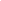 Reference(Pg. No; Line No.)Reference(Pg. No; Line No.)Not Covered Covered in AddendumCovered IndirectlyCovered DirectlySLO Code (Progression Grid)(e.g., covered implicitly in content, covered through diagrams/ graphics, tables, activities, or assessments in textbooks)Domain A: Listening  سننا Domain A: Listening  سننا Domain A: Listening  سننا Domain A: Listening  سننا Domain A: Listening  سننا Domain A: Listening  سننا [SLO: U-06-A-01][SLO: U-06-A-02][SLO: U-06-A-03]Domain B: Speaking  بولنا Domain B: Speaking  بولنا Domain B: Speaking  بولنا Domain B: Speaking  بولنا Domain B: Speaking  بولنا Domain B: Speaking  بولنا [SLO: U-06-B-01][SLO: U-06-B-02][SLO: U-06-B-03]Domain C: Reading  پڑھنا Domain C: Reading  پڑھنا Domain C: Reading  پڑھنا Domain C: Reading  پڑھنا Domain C: Reading  پڑھنا Domain C: Reading  پڑھنا [SLO: U-06-C-01][SLO: U-06-C-02][SLO: U-06-C-03][SLO: U-06-C-04][SLO: U-06-C-05][SLO: U-06-C-06][SLO: U-06-C-07]Domain D: Writing  لکھنا  Domain D: Writing  لکھنا  Domain D: Writing  لکھنا  Domain D: Writing  لکھنا  Domain D: Writing  لکھنا  Domain D: Writing  لکھنا  [SLO: U-06-D-01][SLO: U-06-D-02][SLO: U-06-D-03][SLO: U-06-D-04][SLO: U-06-D-05][SLO: U-06-D-06][SLO: U-06-D-07][SLO: U-06-D-08][SLO: U-06-D-09][SLO: U-06-D-10]Domain D: Grammar زبان شناسی / قواعدDomain D: Grammar زبان شناسی / قواعدDomain D: Grammar زبان شناسی / قواعدDomain D: Grammar زبان شناسی / قواعدDomain D: Grammar زبان شناسی / قواعدDomain D: Grammar زبان شناسی / قواعد[SLO: U-06-E-01][SLO: U-06-E-02][SLO: U-06-E-03][SLO: U-06-E-04][SLO: U-06-E-05][SLO: U-06-E-06][SLO: U-06-E-07][SLO: U-06-E-08][SLO: U-06-E-09][SLO: U-06-E-10][SLO: U-06-E-11][SLO: U-06-E-12][SLO: U-06-E-13][SLO: U-06-E-14][SLO: U-06-E-15][SLO: U-06-E-16]